Р А С П О Р Я Ж Е Н И Е28 января 2019 года № 03О создании комиссии для проведения жилищно-бытового обследования домов несовершеннолетних детей Для проведения жилищно-бытового обследования домов несовершеннолетних детей создать комиссию из трех человек:1.Глава сельского поселения Гатин Ильфат Халфатович – председатель комиссии;2.Специалист СП Ахматьянов Фирдус Муллаянович – секретарь комиссии;3.Депутат избирательного округа СП – член комиссии Глава Сельского поселения Кшлау-Елгинский сельсоветМуниципального района Аскинский район Республики БашкортостанИ.Х.ГатинБАШҠОРТОСТАН РЕСПУБЛИКАҺЫАСҠЫН  РАЙОНЫ   МУНИЦИПАЛЬ РАЙОНЫНЫҢҠЫШЛАУЙЫЛҒА АУЫЛ  СОВЕТЫ АУЫЛ  БИЛӘМӘҺЕ ХӘКИМИӘТЕ452885,Ҡышлауйылға ауылы, Мәктәпурамы, 5тел.: (34771) 2-44-35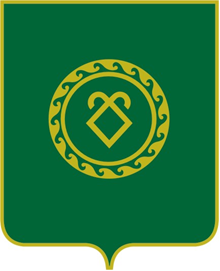 АДМИНИСТРАЦИЯ СЕЛЬСКОГО ПОСЕЛЕНИЯКШЛАУ-ЕЛГИНСКИЙ СЕЛЬСОВЕТМУНИЦИПАЛЬНОГО РАЙОНААСКИНСКИЙ РАЙОН РЕСПУБЛИКИ  БАШКОРТОСТАН  452885, .д.Кшлау-Елга, ул.Школьная , 5тел.: (34771) 2-44-35